Name________________________________Period_________ Date________Plant PropagationAsexual Plant Reproduction- Layering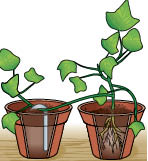 Ground LayeringOften done with ________________ plantsTake section of vine and place ___________________ soilIn time, new roots form Air Layering Steps1 & 2: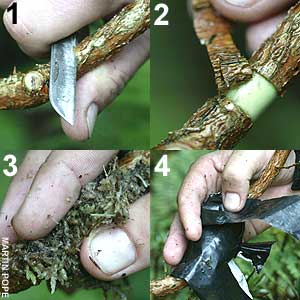 3:4: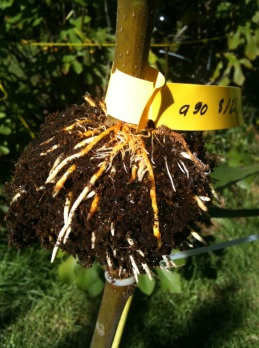 Result =Other types of layering: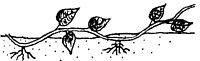 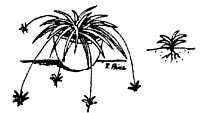 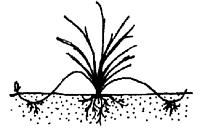 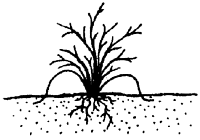 